Poznań, 9 stycznia 2023 r.Szanowne Panie,Szanowni PanowiePrezydent/ci polskich miastZwiązek Miast Polskich stale zwraca uwagę na potrzebę podejmowania działań zmierzających do zachowania wysokiej jakości nauczania. Sytuacja pandemiczna w Polsce oraz nieustanne niedofinansowanie oświaty pogłębiły zapotrzebowanie na dodatkowe wsparcie edukacyjne dzieci i młodzieży.Nowo powołana przez ZMP Fundacja Miasto proponuje mieszkańcom gmin, miast i powiatów kampanię wspierającą edukację młodzieży w postaci kursów przygotowujących uczniów do najważniejszych egzaminów – ósmoklasisty i egzaminu maturalnego. Kursy są realizowane zgodnie z podstawą programową Ministerstwa Edukacji i Nauki, z wykorzystaniem systemu najwyższej jakości technologicznej i na najwyższym poziomie bezpieczeństwa, prowadzone przez certyfikowanych trenerów oświaty, najlepszych nauczycieli z całego kraju, laureatów konkursu Nauczyciel Roku z doświadczeniem w prowadzeniu zajęć online.Kursy dla uczniów realizowane w formule online to realne i przystępne wsparcie dla dzieci 
i młodzieży. Propozycja Lecturus Junior, Uniwersytetu Warszawskiego i Fundacji Miasto to szansa dla dzieci na lepsze wyniki w nauce, to wyrównanie barier i poprawienie dostępności do wiedzy, jakiej do tej pory nie było w polskiej przestrzeni edukacji.Do projektu przystąpiło już prawie 50 miast i 5 powiatów, które poinformowały mieszkańców 
o nowych możliwościach dla swoich uczniów. Do egzaminów w maju pozostały już tylko 
4 miesiące. Aktualnie proponujemy uczniom dodatkowy intensywny kurs przygotowawczy dla maturzystów i ósmoklasistów z zakresu matematyki, j. polskiego i j. angielskiego. Kursy startują już 30 stycznia br., obejmują 25 godzin lekcyjnych z jednego przedmiotu i są realizowane w formule 2x w tygodniu.Skala przedsięwzięcia pozwoliła nam wynegocjować atrakcyjne opusty dla mieszkańców JST. Państwa miasto otrzyma 65% zniżki od ceny podstawowej kursu. Cena za kurs wyniesie zatem 306,25 zł przy cenie podstawowej za kurs 875 zł. Warunkiem uzyskania ulgi jest podpisanie porozumienia i poinformowanie o kursach swoich mieszkańców poprzez dziennik elektroniczny w szkołach, stronę www i media społecznościowe. Nabywcą są bezpośrednio mieszkańcy (młodzież, rodzice). Miasto zatem nie ponosi żadnych kosztów.Zachęcam Państwa do nawiązania współpracy i podpisania porozumienia z Fundacją i jej parterami. Jest to dobra okazja do aktywnej komunikacji z mieszkańcami i przekazania im dobrych wiadomości, których zapewne oczekują w nowym roku.Po podpisaniu porozumienia na stronie internetowej kursów https://sklep.lecturus.pl, zostanie uruchomiona ulga dla mieszkańców Państwa miasta (w praktyce po podaniu kodu pocztowego nabywca uzyskuje stosowną ulgę). Ponadto oferujemy także przekazanie miastu bezpłatnych, pełnowartościowych kursów zgodnie z zapotrzebowaniem dla najbardziej potrzebujących uczniów (dzieci z ośrodków wychowawczych, uczniowie objęci pieczą zastępczą instytucjonalną i pieczą zastępczą rodzinną). W praktyce po podpisaniu przez Państwa porozumienia i podaniu zapotrzebowania, przekażemy kody dostępu do zajęć, które przekażą Państwo osobom zainteresowanym.Fundacja Miasto chętnie udzieli Państwu pełnego wsparcia w kampanii informacyjnej, w tym deklaruje przygotowanie materiałów informacyjnych – plakaty, grafiki, teksty do publikacji.Istnieje także możliwość zakupu kursów bezpośrednio przez miasto dla pewnej grupy uczniów. Wówczas cena może być jeszcze korzystniejsza niż opust 65%. Jeśli są Państwo zainteresowani takim rozwiązaniem, prosimy o bezpośredni kontakt.Zachęcam do nawiązania współpracy, ponieważ kursy ruszają już 30 stycznia. Oczywiście istnieje możliwość zawarcia porozumienia także w terminie późniejszym. Wówczas, jeśli mieszkańcy zdecydują się nabyć kursy już w trakcie ich trwania, będą mogli odtworzyć zajęcia w trybie VOD.W załączeniu przekazuję projekt porozumienia, zasady współpracy i przykładowe materiały informacyjne.Jesteśmy do Państwa dyspozycji, email: edukacja@fundacjamiasto.pl.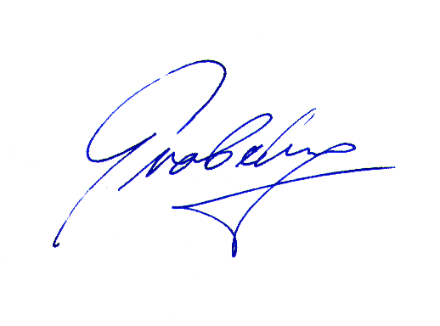      Z wyrazami szacunku       Ryszard Grobelny  Prezes Fundacji Miasto